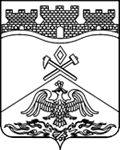               РОССИЙСКАЯ  ФЕДЕРАЦИЯ            РОСТОВСКАЯ ОБЛАСТЬмуниципальное бюджетное общеобразовательноеучреждение г.Шахты Ростовской области 
«Средняя общеобразовательная школа №27 имени Д.И.Донского»МБОУ СОШ №27 г.Шахты346516 Россия, г. Шахты, Ростовской области, ул. Азовская, 46, тел./факс (8636)26-87-41, e-mail:russchool27@rambler.ruАДАПТИРОВАННАЯ РАБОЧАЯ ПРОГРАММАпо_____________________________________________________________(указать учебный предмет, курс)Уровень общего образования (класс)_______________________________________________________________(начальное общее, основное общее, среднее общее образование с указанием класса)Количество часов ____________Учитель________________________________________________________(Ф.И.О.)Программа разработана на основесборника программ к комплекту «Начальная школа XXI века» под редакцией Н.Ф.Виноградовой;М.:Вентана-Граф,2014 и авторской программы В.Н.Рудницкой, Т.В.Юдачёвой  «Математика»; М.:Вентана-Граф, 2015.(указать примерную программу/программы, издательство, год издания при наличии)г.Шахты20201.ПОЯСНИТЕЛЬНАЯ ЗАПИСКАЦель реализации адаптированной основной общеобразовательной программы начального общего образования (далее - АООП НОО) обучающихся с задержкой психического развития – обеспечение выполнения требований ФГОС НОО для детей с ограниченными возможностями здоровья.Данная адаптированная рабочая коррекционно-общеобразовательная программа по математике составлена на основании следующих нормативных документов:Федерального закона "Об образовании в Российской Федерации" от 29.12.2012 N 273-ФЗ (ред. от 30.12.2015)Приказа Министерства образования и науки Российской Федерации об утверждении ФГОС НОО обучающихся с ограниченными возможностями здоровья от 19 декабря 2014 г. № 1598ОБЩАЯ ХАРАКТЕРИСТИКА И КОРРЕКЦИОННО-РАЗВИВАЮЩЕЕ ЗНАЧЕНИЕ УЧЕБНОГО ПРЕДМЕТА       Учебный предмет «Математика» является одним из основных в системе подготовки младшего школьника. Умение производить арифметические действия, анализировать, планировать, действовать в соответствии с алгоритмом, излагать свои мысли необходимо для полноценной социализации ребенка. Позитивное отношение к предмету, которое необходимо формировать с начала обучения, способствует осознанному усвоению знаний, умений и навыков, а также большей успешности в быту. Без базовых знаний по математике и автоматизированных навыков вычислений обучающиеся будут испытывать значительные трудности в освоении учебных предметов в среднем звене школы. Однако иногда даже у школьника без ограничений по возможностям здоровья овладение необходимым учебным содержанием вызывает трудности по разным причинам.При задержке психического развития эти трудности резко усиливаются. Дети, начавшие школьное обучение, как правило, затрудняются в порядковом и количественном счете, усвоении пространственно-временных отношений и понятий. У них отмечается недостаточность планирования, обобщения, снижен познавательный интерес, что негативно влияет на мотивацию к учебной деятельности.     Обучение предмету «Математика» создает возможности для преодоления перечисленных недостатков. Изучение учебного материала по математике имеет большое значение в общей системе коррекционно-развивающей работы. В ходе обучения математике совершенствуются возможности произвольной концентрации внимания, расширяется объем оперативной памяти, формируются элементы логического мышления, улучшаются навыки установления причинно-следственных связей и разнообразных отношений между величинами. Развиваются процессы анализа, синтеза, сравнения, обобщения, происходит коррекция недостатков оперативной и долговременной памяти. Требования пояснять ход своих рассуждений способствуют формированию умений математического доказательства. Усвоение приемов решения задач является универсальным методом развития мышления. Выделение обобщенных способов решений примеров и задач определенного типа ведет к появлению возможностей рефлексии. Математика как учебный предмет максимально насыщена знаково-символическими средствами, активизирующими отвлеченное мышление.     При усвоении программного материала по учебному предмету «Математика» обучающиеся овладевают определенными способами деятельности: учатся ориентироваться в задании и проводить его анализ, обдумывать и планировать предстоящую работу, контролировать правильность выполнения задания, рассказывать о проведенной работе и давать ей оценку, что способствует совершенствованию произвольной регуляции деятельности.Содержание материала рекомендует педагогу соблюдать следующие принципы коррекционно-развивающей работы:* принцип соблюдения интересов ребенка. Педагог работает с максимальной пользой и в интересах ученика;* онтогенетический принцип предполагает учет возрастных, психофизических особенностей учеников, характера имеющихся нарушений, развитие моторных возможностей (кинетических и кинестетических) как  онтогенетически наиболее ранних базовых составляющих психического развития;* принцип системности обеспечивает единство диагностики,  коррекции и развития, т.е. системный подход к анализу особенностей  развития и коррекции нарушений учеников с разными возможностями здоровья, нарушением интеллекта, а также многоуровневый подход специалистов различного профиля, взаимодействие и согласованность их действий в решении проблем ученика, участие в данном процессе всех участников образовательного процесса;*принцип деятельного  подхода предусматривает формирование различных функций в процессе организации совместной деятельности;* принцип усложнения заданий, упражнений;* принцип развивающей направленности обучения;* принцип наглядности и занимательности обучения;
* принцип доступности обучения;* принцип игровой деятельности, использование дидактического материала, применение скороговорок,  считалок, заучивание стихов;*принцип вариативности;*принцип последовательности: каждое последующее занятие включает в себя задачи предыдущего, уточняя, конкретизируя, систематизируя и углубляя знания, умения и навыки, приобретенные детьми.Начальный курс математики является курсом интегрированным: в нём объединён арифметический, геометрический и алгебраический материал.Предметное содержание программы направлено на последовательное формирование и отработку универсальных учебных действий, развитие логического и алгоритмического мышления, пространственного воображения и математической речи. Адаптированная программа на ступени начального образования включает в себя взаимосвязанные направления. Данные направления отражают ее основное содержание:* диагностическая работа;* коррекционно-развивающая работа  способствует формированию универсальных учебных действий  у обучающихся (личностных, регулятивных, познавательных, коммуникативных);* информационно-просветительская работа направлена на разъяснительную деятельность по вопросам, связанным с особенностями образовательного процесса – обучающимися, их родителями. 1. Совершенствование движений и сенсомоторного развития:развитие мелкой моторики кисти и пальцев рук;развитие навыков каллиграфии;развитие артикуляционной моторики2. Коррекция отдельных сторон психической деятельности:развитие зрительного восприятия и узнавания;развитие зрительной памяти и узнавания;формирование обобщенных представлений о свойствах предметов (цвет, форма, величина);развитие пространственных представлений и ориентации;развитие временных понятий;развитие слухового внимания и памяти;развитие фонетико-фонематических представлений, формирование звукового анализа3. Развитие основных мыслительных операций:формирование навыков относительно анализа;развитие навыка группировки и классификации(на базе овладения основными родовыми понятиями);формирование умения работать по словесной и письменной инструкции, алгоритму;формирование умения планировать свою деятельность;развитие комбинаторных способностей4. Развитие различных видов мышления:развитие наглядно-образного мышления;развитие словесно-логического мышления (умение видеть и устанавливать логические связи между предметами, явлениями, событиями);5. Расширение представлений об окружающем мире, обогащение словарного запаса.6. Коррекция индивидуальных пробелов в знаниях.7. Организация благоприятной социальной среды, которая обеспечила бы соответствующее возрасту общее развитие ребенка, его познавательной деятельности, коммуникативных функций речи, активное воздействие на формирование интеллектуальных и практических умений.8. Охрана и укрепление соматического и психоневрологического здоровья ребенка: предупреждение психофизиологических перегрузок, эмоциональных срывов. Создание климата психологического комфорта, обеспечение успешной учебной деятельности.9. Создание учебно-методологического оснащения, необходимого для успешного освоения детьми образовательных (коррекционных программ) в соответствии с требованиями образовательного стандарта к знаниям и умениям учащихся.10.Системный разносторонний контроль с помощью специалистов ЦПМСС (врачей, дефектологов, логопедов, психологов).Свою рабочую программу я адаптирую через методику работы на уроке. В процесс обучения я включаю разнообразные формы, методы и методические приемы.При реализации программы я использую разнообразные методы и методические приёмы:Выстраиваю материал урока таким образом, чтобы каждое последующее задание вытекало из предыдущего (для преодоления сложности в переключении внимания с одного задания на другое).Соблюдаю в определении объема изучаемого материала принцип необходимости и достаточности.Урок планирую так, чтобы Лизе были доступны все компоненты самостоятельной деятельности: осмысление цели, самоконтроль, сопоставление конечного результата работы с заданной целью, использование справочного материала учебника.Оказываю обучающейся помощь в планировании учебной деятельности.Использую дополнительные наводящие вопросы, особое значение придаю практической направленности изучаемого материала, опираюсь на жизненный опыт ребёнка.Часто предлагаю алгоритм выполнения заданий на самостоятельных работах, работе с учебником, устных ответах.Использую наводящие вопросы при повторении пройденного и изучении нового материала.Коллективно составляем план устного и письменного ответа.Уделяю особое внимание работе по формированию математической речи.Ежедневно провожу словарную работу: объясняю трудные для понимания и написания слова, словосочетания, формулировки.Использую прием проговаривания основных терминов и определений.При изучении учебного материала использую наглядность: картинные планы, опорные, обобщающие схемы, карточки – помощницы.При выполнении самостоятельных заданий оказываю направляющую помощь (ссылка на таблицу, правило, записи в тетради).Подчеркиваем заглавные буквы, делим слова на слоги, ставим ударение.Обучаю приемам умственной деятельности и учебной работы; применяю проблемно-поисковые методы обучения.Дифференцирую задания с целью предоставления возможности освоения посильного для восприятия обучающеся материала соответственно её способностям и возможностям, для организации коррекционной индивидуальной работы.При выполнении проверочной, а иногда и контрольной работы разрешаю пользоваться рабочими тетрадями, линейкой для счёта и учебниками.При планировании уроков использую рекомендации педагога-психолога и логопеда. Для предупреждения быстрой утомляемости переключаю ребенка с одной деятельности на другую.Планируемые результаты освоения учебного предмета. Личностные, метапредметные и предметные результаты освоения курса математики в 4 классе.Личностные результаты:У обучающейся продолжат формироваться:  самостоятельность мышления; умение устанавливать, с какими учебными задачами ученик может самостоятельно успешно справиться; о готовность и способность к саморазвитию;  сформированность мотивации к обучению;  способность характеризовать и оценивать собственные математические знания и умения;  заинтересованность в расширении и углублении получаемых математических знаний;  готовность использовать получаемую математическую подготовку в учебной деятельности и при решении практических задач, возникающих в повседневной жизни;  способность преодолевать трудности, доводить начатую работу до ее завершения;  способность к самоорганизованности;  способность высказывать собственные суждения и давать им обоснование;  владение коммуникативными умениями с целью реализации возможностей успешного сотрудничества с учителем и учащимися класса (при групповой работе, работе в парах, в коллективном обсуждении математических проблем). Метапредметные результаты: У обучающейся продолжат формироваться: владение основными методами познания окружающего мира (наблюдение, сравнение, анализ, синтез, обобщение, моделирование); понимание и принятие учебной задачи, поиск и нахождение способов ее решения; планирование, контроль и оценка учебных действий; определение наиболее эффективного способа достижения результата;  выполнение учебных действий в разных формах (практические работы, работа с моделями);  создание моделей изучаемых объектов с использованием знаково- символических средств; понимание причин неуспешной учебной деятельности и способность конструктивно действовать в условиях неуспеха;  адекватное оценивание результатов своей деятельности;  активное использование математической речи для решения разнообразных коммуникативных задач;  готовность слушать собеседника, вести диалог;  умение работать в информационной среде. Предметные результаты: У обучающейся продолжат формироваться:  владение основами логического и алгоритмического мышления, пространственного воображения и математической речи;  умение применять полученные математические знания для решения учебно- познавательных и учебно-практических задач, а также использовать эти знания для описания и объяснения различных процессов и явлений окружающего мира, оценки их количественных и пространственных отношений; владение устными и письменными алгоритмами выполнения арифметических действий с целыми неотрицательными числами, умениями вычислять значения числовых выражений, решать текстовые задачи, измерять наиболее распространенные в практике величины, распознавать и изображать простейшие геометрические фигуры;  умение работать в информационном поле (таблицы, схемы, диаграммы, графики, последовательности, цепочки, совокупности); представлять, анализировать и интерпретировать данные.Содержание программы способствует формированию, становлению и развитию у третьеклассников следующих универсальных учебных умений:Сравнивать предметы(фигуры)по их форме и размерам; распределять данное множество предметов на группы по заданным признакам(выполнять классификацию);сопоставлять множества предметов по их численностям (путем составления пар предметов);пересчитывать предметы; выражать результат натуральным числом; сравнивать числа; упорядочивать данное множество чисел; воспроизводить устные и письменные алгоритмы выполнения четырехарифметических действий;прогнозировать результаты вычислений;контролировать свою деятельность: проверять правильность выполнениявычислений изученными способами;оценивать правильность предъявленных вычислений;сравнивать разные способы вычислений, выбирать из них удобный; анализировать структуру числового выражения с целью определения порядка выполнения содержащихся в нем арифметических действий; в планировать ход решения задачи;анализировать текст задачи с целью выбора необходимых арифметических действий для ее решения; прогнозировать результат решения; выбирать верное решение задачи из нескольких предъявленных решений; наблюдать за изменением решения задачи при изменении ее условий;ориентироваться на плоскости; различать геометрические фигуры;характеризовать взаимное расположение фигур на плоскости конструировать указанную фигуру из частей;классифицировать треугольники;распознавать некоторые пространственные фигуры на чертежах и на моделяхопределять истинность несложных утверждений приводить примерыподтверждающие или опровергающие данноеутверждение; с помощью учителя конструировать алгоритм решения логической задачиактуализировать свои знания для проведения простейших математическихдоказательств;собирать требуемую информацию из указанных источников; фиксировать результаты; с помощью учителя и самостоятельно сравнивать и обобщать информацию, представленную в таблицах, на графиках и диаграммах; переводить информацию из текстовой формы в табличную.К концу обучения в четвёртом классе ученица научится: называть:- любое следующее (предыдущее) при счете число в пределах 1000, любойотрезок натурального ряда от 100 до 1000 в прямом и в обратном порядке;- компоненты действия деления с остатком;- единицы массы, времени, длины;- геометрическую фигуру (ломаная); сравнивать:- числа в пределах 1000;-значения величин, выраженных в одинаковых или разных единицах; различать:- знаки > и <;- числовые равенства и неравенства; читать:- записи вида: 120 < 365, 900 > 850; воспроизводить:- соотношения между единицами массы, длины, времени;- устные и письменные алгоритмы арифметических действий в пределах 1000; приводить примеры:-числовых равенств и неравенств; моделировать:- ситуацию, представленную в тексте арифметической задачи, в виде схемы(графа),таблицы, рисунка;- способ деления с остатком с помощью фишек; упорядочивать:- натуральные числа в пределах 1000;- значения величин, выраженных в одинаковых или разных единицах;анализировать:- структуру числового выражения;- текст арифметической (в том числе логической) задачи; классифицировать:- числа в пределах 1000 (однозначные, двузначные, трехзначные);конструировать:- план решения составной арифметической (в том числе логической) задачи;контролировать:- свою деятельность (проверять правильность письменных вычислений снатуральными числами в пределах 1000), находить и исправлять ошибки;решать учебные и практические задачи:- читать и записывать цифрами любое трехзначное число;- читать и составлять несложные числовые выражения;- выполнять несложные устные вычисления в пределах 1000;- вычислять сумму и разность чисел в пределах 1000, выполнять умножение и деление на однозначное и на двузначное число, используя письменныеалгоритмы вычислений;- выполнять деление с остатком;- определять время по часам;- изображать ломаные линии разных видов;- вычислять значения числовых выражений, содержащих 2-3 действия (соскобками и без скобок);- решать текстовые арифметические задачи в три действия.К концу обучения в четвёртом классе ученица может научиться: формулировать:- сочетательное свойство умножения;- распределительное свойство умножения относительно сложения (вычитания);читать:- обозначения прямой, ломаной; приводить примеры:- высказываний и предложений, не являющихся высказываниями;- верных и неверных высказываний; различать:- числовое и буквенное выражение;- прямую и луч, прямую и отрезок;- замкнутую и незамкнутую ломаную линии; характеризовать:-ломаную линию (вид, число вершин, звеньев);- взаимное расположение лучей, отрезков, прямых на плоскости;конструировать:- буквенное выражение, в том числе для решения задач с буквенными данными; воспроизводить:- способы деления окружности на 2, 4, 6 и 8 равных частей; решать учебные ипрактические задачи:- вычислять значения буквенных выражений при заданных числовых значениях входящих в них букв;- изображать прямую и ломаную линии с помощью линейки;- проводить прямую через одну и через две точки;- строить на клетчатой бумаге точку, отрезок, луч, прямую, ломаную,симметричные данным фигурам (точке, отрезку, лучу, прямой, ломаной).Ценностные ориентиры содержания учебного предмета «Математика». В основе учебно-воспитательного процесса лежат следующие ценности математики: понимание математических отношений является средством познания закономерностей существования окружающего мира, фактов, процессов и явлений, происходящих в природе и в обществе (хронология событий, протяженность по времени, образование целого из частей, изменение формы, размера и т. д.); математические представления о числах, величинах, геометрических фигурах являются условием целостного восприятия творений природы и человека (памятники архитектуры, сокровища искусств и культуры, объекты природы); владение математическим языком, алгоритмами, элементами математической логики позволяет ученику совершенствовать коммуникативную деятельность (аргументировать свою точку зрения, строить логические цепочки рассуждений; опровергать или подтверждать истинность предположения). Ценностные ориентиры изучения предмета «Математика» в целом ограничиваются ценностью истины, однако данный курс предлагает как расширение содержания предмета (компетентностные задачи, где математическое содержание интегрировано с историческим и филологическим содержанием параллельных предметных курсов), так и совокупность методик и технологий (в том числе и проектной), позволяющих заниматься всесторонним формированием личности обучающихся средствами предмета «Математика» и, как следствие, расширить набор ценностных ориентиров. Ценность истины – это ценность научного познания как части культуры человечества, разума, понимания сущности бытия, мироздания. Ценность человека как разумного существа, стремящегося к познанию мира и самосовершенствованию. Ценность труда и творчества как естественного условия человеческой деятельности и жизни. Ценность свободы как свободы выбора и предъявления человеком своих мыслей и поступков, но свободы, естественно ограниченной нормами и правилами поведения в обществе. Ценность гражданственности – осознание человеком себя как члена общества, народа, представителя страны и государства. Ценность патриотизма – одно из проявлений духовной зрелости человека, выражающееся в любви к России, народу, в осознанном желании служить Отечеству.              2.ОСНОВНОЕ СОДЕРЖАНИЕ ПРОГРАММЫ (136 ч)          В учебном плане начального общего образования МБОУ СОШ №27 г.Шахты на 2020-2021 учебный год «Математика» реализуется в количестве четырёх уроков в неделю, 136 часов в год.В третьем классе продолжается формирование у обучающихся важнейших математических понятий, связанных с числами, величинами, отношениями, элементами алгебры и геометрии.Третьеклассники работают теперь с использованием соответствующих определений, правил и терминов. Арифметическая составляющая позволяет подготовить прочную базу для дальнейшего формирования вычислительной культуры и развития вычислительных навыков учеников в 4 классе: формулируются сочетательное и распределительное свойства сложения и умножения, позволяющие научить третьеклассников рационализации вычислений, показываются алгоритмы выполнения разнообразных письменных вычислений на области целых неотрицательных чисел в пределах 100 (включая умножение и деление на однозначное и на двузначное число, а также случаи деления на трехзначное число, когда в частном получается одна цифра).В третьем классе вводятся общеизвестные правила порядка арифметических действий в составных выражениях со скобками и без них.Блок «Величины и их измерение» представлен в программе следующими вопросам: длина отрезка (ломаной) и ее единицы (километр, миллиметр), масса и ее единицы (килограмм, грамм), вместимость и ее единицы (литр), время и его единицы (век, год, сутки, неделя, час, минута, секунда). Обучающиеся знакомятся с обозначением единиц величин, соотношениями между единицами величин.В третьем классе вводится термин «высказывание», разъясняется, какое предложение является высказыванием, а какое нет, рассматриваются верные и неверные высказывания. Логико-математические представления и их алгебраическая подготовка развиваются и в третьем классе. Вводится понятие «выражение с переменной». Содержание геометрической линии курса нацелено на дальнейшее формирование у школьников геометрических и пространственных представлений: углубляются и расширяются знания о ранее изученных геометрических фигурах. Дети знакомятся с новыми видами фигур (ломаная, прямая). Рассматриваются разнообразные отношения между фигурами, способы их взаимного расположения на плоскости. Дети учатся построению фигур с помощью чертежных инструментов (деление окружности на равные части с помощью циркуля, построение прямых, пересекающихся под прямым углом, построение симметричных относительно данной оси фигур на клетчатом фоне).При выборе методов изложения программного материала приоритет отдается дедуктивным методам. Овладев общими способами действия, ученик применяет полученные при этом знания и умения для решения новых конкретных учебных задач.Содержание учебного предмета (136 ч)Элементы арифметикиТысячаЧтение и запись цифрами чисел от 100 до 1000.Сведения из истории математики: как появились числа; чем занимается арифметика.Сравнение чисел. Запись результатов сравнения с помощью знаков «<» и «>».Сложение и вычитание в пределах 1000.Устные и письменные приемы сложения и вычитания.Сочетательное свойство сложения и умножения.Упрощение выражений (освобождение выражений от «лишних» скобок).Порядок выполнения действий в выражениях, записанных без скобок, содержащих действия: а) только одной ступени; б) разных ступеней. Правило порядка выполнения действий в выражениях, содержащих одну или несколько пар скобок.Числовые равенства и неравенства.Чтение и запись числовых равенств и неравенств. Свойства числовых равенств.Решение составных арифметических задач в три действия.Умножение и деление на однозначное число в пределах 1000Умножение суммы на число (распределительное свойство умножения относительно сложения). Умножение и деление на 10, 100.Умножение числа, запись которого оканчивается нулем, на однозначное число. Умножение двух- и трехзначного числа на однозначное число.Нахождение однозначного частного.Деление с остатком.Деление на однозначное число.Нахождение неизвестных компонентов арифметических действий.Умножение и деление на двузначное число в пределах 1000Умножение вида 23 -40.Умножение и деление на двузначное число.Величины и их измеренияЕдиницы длины километр и миллиметр и их обозначения: км, мм. Соотношения между единицами длины: 1 км = 1000 м, 1 см = = 10 мм. Вычисление длины ломаной.Масса и ее единицы: килограмм, грамм. Обозначения: кг, г. Соотношения: 1 кг = 1000 г. Вместимость и ее единица литр. Обозначение: л.Сведения из истории математики: старинные русские единицы величин: морская миля, верста, пуд, фунт, ведро, бочка.Время и его единицы: час, минута, секунда; сутки, неделя, год, век. Обозначения: ч, мин, 9 Соотношения между единицами времени: 1 ч = 60 мин, 1 мин = 60 с, 1 сутки = 24 ч, 1 век = = 100 лет, 1 год =12 месяцев.Сведения из истории математики: история возникновения месяцев года.Решение арифметических задач, содержащих разнообразные зависимости между величинами.Алгебраическая пропедевтикаБуквенные выражения. Вычисление значений буквенных выражений при заданных значениях этих букв.Логические понятияПримеры верных и неверных высказываний.Геометрические понятияЛоманая линия. Вершины и звенья ломаной. Замкнутая и незамкнутая ломаная. Построение ломаной. Деление окружности на 6 одинаковых частей с помощью циркуля.Прямая. Принадлежность точки прямой. Проведение прямой через одну и через две точки.Взаимное расположение на плоскости отрезков, лучей, прямых.Содержание программы способствует формированию, становлению и развитию у третьеклассников следующих универсальных учебных умений:сравнивать предметы (фигуры) по их форме и размерам;распределять данное множество предметов на группы по заданным признакам (выполнять классификацию);сопоставлять множества предметов по их численностям (путем составления пар предметов);пересчитывать предметы; выражать результат натуральным числом;сравнивать числа;упорядочивать данное множество чисел;воспроизводить устные и письменные алгоритмы выполнения четырех арифметических действий;прогнозировать результаты вычислений;контролировать свою деятельность: проверять правильность выполнения вычислений изученными способами;оценивать правильность предъявленных вычислений;сравнивать разные способы вычислений, выбирать из них удобный;анализировать структуру числового выражения с целью определения порядка выполнения содержащихся в нем арифметических действий; в    планировать ход решения задачи;анализировать текст задачи с целью выбора необходимых арифметических действий для ее решения;прогнозировать результат решения;выбирать верное решение задачи из нескольких предъявленных решений;наблюдать за изменением решения задачи при изменении ее условий;ориентироваться на плоскости; различать геометрические фигуры; характеризовать взаимное расположение фигур на плоскости;конструировать указанную фигуру из частей;классифицировать треугольники;распознавать некоторые пространственные фигуры на чертежах и на моделях;определять истинность несложных утверждений;приводить примеры, подтверждающие или опровергающие данное утверждение;с помощью учителя конструировать алгоритм решения логической задачи;актуализировать свои знания для проведения простейших математических доказательств;собирать требуемую информацию из указанных источников; фиксировать результаты;с помощью учителя и самостоятельно сравнивать и обобщать информацию, представленную в таблицах, на графиках и диаграммах;переводить информацию из текстовой формы в табличную.3. ТЕМАТИЧЕСКОЕ ПЛАНИРОВАНИЕ       В тематическом планировании по предмету количество часов по сравнению с примерной программой сократилось (изменилось) со 136 часов до 132 часов в результате совпадения уроков с праздничными днями (по Постановлению Правительства РФ «О переносе выходных дней в 2020 году»).       Выполнение учебной программы по предмету (прохождение программы) будет реализовано за счёт резерва уроков и уплотнения учебного материала. 4.КАЛЕНДАРНО – ТЕМАТИЧЕСКОЕ ПЛАНИРОВАНИЕ     СОГЛАСОВАНО	СОГЛАСОВАНО     Протокол заседания                                      Заместитель директора по УВР     методического объединения     учителей начальных классов     МБОУ СОШ №27 г.Шахты                         _________ 	В.Н. Карнаухова      от ________2020 года  №_____                           (подпись)                                                                              «___»_____________2020 года     Руководитель МО     И.А.Гончарова _____________Утверждаю:пр. №___от «____»____ 2020 г.Директор МБОУ СОШ № 27  __________________________Гарковец Т.Г.№п/п                                                ТемаКоличество       часов1-3Числа от 100 до 1000.34-6Сравнение чисел. Знаки > и < .Математический диктант: «Сравнение чисел»37-8Километр. Миллиметр. 29-10Ломаная.211Входная диагностическая контрольная работа.112Анализ ошибок, допущенных в контрольной работе. Длина ломаной.113Длина ломаной.114-16Масса. Килограмм. Грамм. 317Вместимость. Литр.1  18Вместимость. Литр.Самостоятельная работа: «Длина.  Масса. Вместимость».1 19-21Сложение трёхзначных чисел.322-25Вычитание трёхзначных чисел.4 26Контрольная работа: «Сложение и вычитание трёхзначных чисел».127Анализ ошибок, допущенных в контрольной работе. Сочетательное свойство сложения.1 28Сочетательное свойство сложения.129Сумма трёх и более слагаемых.130Итоговая контрольная работа за 1 четверть.1                                                                                                                                 31Анализ ошибок, допущенных в контрольной работе. Сочетательное свойство умножения.132Сумма трёх и более слагаемых.133-34Сочетательное свойство умножения.235-36Закрепление изученного по теме: «Сочетательное свойство сложения и умножения».237-39Произведение трёх и более множителей.340-41Симметрия на клетчатой бумаге242Симметрия на клетчатой бумаге.Самостоятельная работа: «Сочетательное свойство сложения и умножения». 143-45Порядок выполнения действий в выражениях без скобок.346-48Порядок выполнения действий в выражениях со скобками.349Порядок выполнения действий в выражениях со скобками. Самостоятельная работа: «Порядок выполнения действий в выражениях со скобками и без скобок».150-53Высказывание.454Контрольная работа: «Нахождение значений выражений со скобками и без скобок». 155Анализ ошибок, допущенных в контрольной работе.  Числовые равенства и неравенства.156-57Числовые равенства и неравенства.258Числовые равенства и неравенства.159Итоговая контрольная работа за 2 четверть.160Анализ ошибок, допущенных в контрольной работе.  Числовые равенства и неравенства.161Закрепление изученного по теме: «Числовые равенства и неравенства».Математический диктант: «Числовые равенства и неравенства».162-64Деление окружности на равные части.365-66Решение задач изученных видов.267-68Умножение суммы на число.269-70Умножение на 10 и на 100.271-72Умножение в случаях вида: 50*9, 200*4.273Умножение в случаях вида: 50*9, 200*4.Математический диктант: «Умножение вида: 50*9, 200*4». 174Контрольная работа: «Умножение вида: 50*9, 200*4».175Анализ ошибок, допущенных в контрольной работе.  Прямая.176-78Умножение на однозначное число.379Умножение на однозначное число. Самостоятельная работа: «Умножение на однозначное число».180-81Измерение времени.282Контрольная работа: «Умножение на однозначное число».183Анализ ошибок, допущенных в контрольной работе.  Деление на 10 и на 100.184Деление на 10 и на 100.185-88Нахождение однозначного частного.489-91Деление с остатком.92-93Закрепление изученного по теме: «Нахождение однозначного частного. Деление с остатком».294Закрепление изученного по теме: «Деление с остатком». Самостоятельная работа: «Деление с остатком». (тест)195-97Деление на однозначное число.398-99Закрепление изученного по теме: «Деление».2100Закрепление изученного по теме: «Деление».1101Итоговая контрольная работа за 3 четверть.1102Анализ ошибок, допущенных в контрольной работе.  Закрепление изученного по теме: «Деление».1103Закрепление изученного по теме: «Деление».1104Самостоятельная работа: «Деление на однозначное число».1105Решение задач изученных видов.1106-107Умножение в случаях вида: 23*40.2108Умножение в случаях вида: 23*40.Математический диктант: «Умножение в случаях вида: 23*40»1109-110Умножение на двузначное число.2111Самостоятельная работа: «Умножение на двузначное число».1112-115Деление на двузначное число.4116Контрольная работа: «Умножение и деление на двузначное число».1117Анализ ошибок, допущенных в контрольной работе.  Решение задач изученных видов.1118-119Решение задач изученных видов.2120-122Закрепление изученного по теме: «Сложение и вычитание трёхзначных чисел».3123Контрольная работа: «Решение задач изученных видов».1124-126Закрепление изученного по теме: «Умножение и деление на однозначное и двузначное числа».3127-128Закрепление изученного по теме: «Нахождение значений выражений».2129Закрепление изученного по теме: «Единицы измерения величин».1130Итоговая контрольная работа за 4 класс.1131Анализ ошибок, допущенных в контрольной работе.  Закрепление изученного по теме: «Нахождение значений выражений».1132Закрепление изученного по теме: «Решение задач».4Итого:132№ урокаДатаДатаТема урокаВид контроля, самостоятельной деятельности№ урокаПо плануФактТема урокаВид контроля, самостоятельной деятельности1-31.092.093.09Числа от 100 до 1000.Работа с учителем.Индивидуальная работа.4-67.098.099.09Сравнение чисел. Знаки > и < .Математический диктант: «Сравнение чисел».Индивидуальная работа.Математический диктант по теме.7-810.0914.09Километр. Миллиметр.Работа с учителем.Индивидуальная работа.9-1015.0916.09Ломаная.Работа с учителем.Индивидуальная работа.1117.09Длина ломаной.Работа с учителем.Индивидуальная работа.1221.09Длина ломаной.Работа с учителем.Индивидуальная работа.1322.09Масса. Килограмм. Грамм.Работа с учителем.Индивидуальная работа.1423.09Входная диагностическая контрольная работа.Индивидуальная  работа.Входная диагностическая контрольная работа.1524.09Анализ ошибок, допущенных в контрольной работе. Масса. Килограмм. Грамм.Совместная работа с учителем1628.09 Масса. Килограмм. Грамм.Работа с учителем.Индивидуальная работа.17-1829.0930.09Вместимость. Литр.Самостоятельная работа: «Длина.  Масса. Вместимость».Индивидуальная работа.Самостоятельная работа по теме.19-211.105.106.10Сложение трёхзначных чисел.Работа с учителем.Индивидуальная работа.22-257.108.1012.1013.10Вычитание трёхзначных чисел.Работа с учителем.Индивидуальная работа.2614.10Контрольная работа: «Сложение и вычитание трёхзначных чисел».Индивидуальная работа.Тематическая контрольная работа.2715.10Анализ ошибок, допущенных в контрольной работе. Сочетательное свойство сложения.Коллективное обсуждение.   2819.10Сочетательное свойство сложения.Фронтальная работа.2920.10Сумма трёх и более слагаемых.Фронтальная работа.3021.10Итоговая контрольная работа за 1 четверть.Индивидуальная работа. Итоговая контрольная работа.3122.10Анализ ошибок, допущенных в контрольной работе.Сочетательное свойство умножения.Коллективное обсуждение. Индивидуальная работа.3226.10Сумма трёх и более слагаемых.Фронтальная работа.33-3427.1028.10Сочетательное свойство умножения.Фронтальная работа.Индивидуальная работа.35-3629.109.11Закрепление изученного по теме: «Сочетательное свойство сложения и умножения».Фронтальная работа.37-3910.1111.1112.11Произведение трёх и более множителей.Фронтальная работа.Индивидуальная работа.40-4116.1117.11Симметрия на клетчатой бумагеИндивидуальная практическая работа.4218.11Симметрия на клетчатой бумаге.Самостоятельная работа: «Сочетательное свойство сложения и умножения».Индивидуальная работа.Самостоятельная работа по теме.43-4519.1123.1124.11Порядок выполнения действий в выражениях без скобок.Работа с учителем.Индивидуальная работа.46-4825.1126.1130.11Порядок выполнения действий в выражениях со скобками.Работа с учителем.Индивидуальная работа.491.12Порядок выполнения действий в выражениях со скобками. Самостоятельная работа: «Порядок выполнения действий в выражениях со скобками и без скобок».Индивидуальная работа.Самостоятельная работа по теме.50-532.123.127.128.11Высказывание.Работа с учителем.Индивидуальная работа.549.12Контрольная работа: «Нахождение значений выражений со скобками и без скобок». Индивидуальная работа.Тематическая контрольная работа.5510.12Анализ ошибок, допущенных в контрольной работе.  Числовые равенства и неравенства.Работа с учителем.Индивидуальная работа.56-5714.1215.12Числовые равенства и неравенства.Работа с учителем.Индивидуальная работа.5816.12Числовые равенства и неравенства.Работа с учителем.Индивидуальная работа.5917.12Числовые равенства и неравенства.Работа с учителем.Индивидуальная работа.6021.12Закрепление изученного по теме: «Числовые равенства и неравенства». Математический диктант: «Числовые равенства и неравенства».Работа с учителем.Индивидуальная работа.6122.12Деление окружности на равные части.Индивидуальная работа. Математический диктант по теме.6223.12Итоговая контрольная работа за 2 четверть.Итоговая контрольная работа. Индивидуальная практическая работа. 63-6424.1228.12Анализ ошибок, допущенных в контрольной работе.   Деление окружности на равные части.Индивидуальная работа.Работа с учителем.65-6629.1230.01Решение задач изученных видов.Работа с учителем.Индивидуальная работа.67-6811.0112.01Умножение суммы на число.Работа с учителем.Индивидуальная работа.69-7013.0114.01Умножение на 10 и на 100.Работа с учителем.Индивидуальная работа.71-7218.0119.01Умножение в случаях вида: 50*9, 200*4.Работа с учителем.Индивидуальная работа.7320.01Умножение в случаях вида: 50*9, 200*4.Математический диктант: «Умножение вида: 50*9, 200*4».Работа с учителем.Математический диктант по теме.7421.01Контрольная работа: «Умножение вида: 50*9, 200*4».Индивидуальная работа.Тематическая контрольная работа.7525.01Анализ ошибок, допущенных в контрольной работе.  Прямая.Работа с учителем.Индивидуальная работа.76-7826.0127.0128.01Умножение на однозначное число.Работа с учителем.Индивидуальная работа.791.02                                                      Умножение на однозначное число. Самостоятельная работа: «Умножение на однозначное число».Индивидуальная работа.Самостоятельная работа по теме.80-812.023.02Измерение времени.Работа с учителем.Индивидуальная работа.82  4.02Контрольная работа: «Умножение на однозначное число».Индивидуальная работа.Тематическая контрольная работа.838.02Анализ ошибок, допущенных в контрольной работе.  Деление на 10 и на 100.Работа с учителем.Индивидуальная работа.849.02Деление на 10 и на 100.Работа с учителем.Индивидуальная работа.85-8810.0211.0215.0216.02Нахождение однозначного частного.Работа с учителем.Индивидуальная работа.89-9117.0218.0224.02Деление с остатком.Работа с учителем.Индивидуальная работа.92-9325.021.03Закрепление изученного по теме: «Нахождение однозначного частного. Деление с остатком».Работа с учителем.Индивидуальная работа.94 2.03Закрепление изученного по теме: «Деление с остатком». Самостоятельная работа: «Деление с остатком». (тест)Работа с учителем.Индивидуальная работа.95-973.034.0310.03Деление на однозначное число.Работа с учителем.Индивидуальная работа.98-9911.0315.03Закрепление изученного по теме: «Деление».Работа с учителем.Индивидуальная работа.10016.03Закрепление изученного по теме: «Деление».Работа с учителем.Индивидуальная работа.10117.03Итоговая контрольная работа за 3 четверть.Итоговая контрольная работа. Индивидуальная практическая работа.10218.03Анализ ошибок, допущенных в контрольной работе.  Закрепление изученного по теме: «Деление».Работа с учителем.Индивидуальная работа.10322.03Закрепление изученного по теме: «Деление».Работа с учителем.Индивидуальная работа.1041.04Самостоятельная работа: «Деление на однозначное число».Индивидуальная работа.Самостоятельная работа по теме.1055.04Решение задач изученных видов.Работа с учителем.Индивидуальная работа.106-1076.047.04Умножение в случаях вида: 23*40.Работа с учителем.Индивидуальная работа.1088.04Умножение в случаях вида: 23*40.Математический диктант: «Умножение в случаях вида: 23*40»Индивидуальная работа.Математический диктант по теме.109-11012.0413.04Умножение на двузначное число.Работа с учителем.Индивидуальная работа.111     14.04Самостоятельная работа: «Умножение на двузначное число».Индивидуальная работа.Самостоятельная работа по теме.112-11515.0419.0420.0421.04Деление на двузначное число.Работа с учителем.Индивидуальная работа.116 22.04Контрольная работа: «Умножение и деление на двузначное число».Индивидуальная работа.Тематическая контрольная работа.117 26.04Анализ ошибок, допущенных в контрольной работе.  Решение задач изученных видов.Работа с учителем.Индивидуальная работа.118-11927.0428.04Решение задач изученных видов.Работа с учителем.Индивидуальная работа.120-122 29.044.05Закрепление изученного по теме: «Сложение и вычитание трёхзначных чисел».Работа с учителем.Индивидуальная работа.1235.05Контрольная работа: «Решение задач изученных видов».Индивидуальная работа.Тематическая контрольная работа.124-1266.0511.05Закрепление изученного по теме: «Умножение и деление на однозначное и двузначное числа».Работа с учителем.Индивидуальная работа.12712.05Закрепление изученного по теме: «Нахождение значений выражений».Работа с учителем.Индивидуальная работа.12813.05Итоговая контрольная работа за 3 класс.Индивидуальная работа.Итоговая контрольная работа.12917.05Анализ ошибок, допущенных в контрольной работе. Закрепление изученного по теме: «Единицы измерения величин».Работа с учителем.Индивидуальная работа.130-13118.0519.05  Закрепление изученного по теме: «Нахождение значений выражений».Работа с учителем.Индивидуальная работа.13220.05Закрепление изученного по теме: «Решение задач».Работа с учителем.Индивидуальная работа.